Výzkumný ústav živočišné vyroby, v.v.i.Přátelství 815104 00 Praha - Uhříněves (3)REG č.uzavřená meziVýzkumným ústavem živočišné výroby, v.v.i.aATLAS AUDIT s.r.o.Výzkumný ústav živočišné výroby, v.v.i.se sídlem Přátelství 815, 104 00 Praha Uhříněves, IČO: 000 27 014, DIČ CZ00027014, registrovaná v rejstříku veřejných výzkumných institucí vedeném MŠMT, (dále jen „objednatel")aATLAS AUDIT s.r.o.se sídlem Čelákovice, K Bílému vrchu 1717, okres Praha-východ, PSČ 25088, IČO: 25652320, DIČ: CZ25652320, zapsaná v obchodním rejstříku vedeném Městským soudem v Praze, sp. zn. C 58261, (dále jen „auditor")(objednatel a auditor společně dále jen jako „smluvní strany" a každý jednotlivě jen jako „smluvní strana")se níže uvedeného dne, měsíce a roku dohodli takto:ÚVODNÍ USTANOVENÍObjednatel jakožto veřejný zadavatel provedl v souladu se směrnicí zadavatele č. S-5/2019 výběrové řízení na veřejnou zakázku „Provedení externího auditu účetních závěrek".Nabídka auditora byla vyhodnocena jako nejvhodnější a na jejím základě smluvní strany uzavírají tuto smlouvu o provedení povinného auditu účetního období 2020 - 2022 podle § 1746 odst. 2 zákona č. 89/2012 Sb., občanského zákoníku ve znění pozdějších předpisů a zákona č. 93/2009 Sb., o auditorech, ve znění pozdějších předpisů (dále jen „smlouva").PŘEDMĚT SMLOUVYPředmětem smlouvy je závazek auditora provést za podmínek uvedených v této smlouvě a v zadávací dokumentaci následující činnosti:Ověření (dále také jako „audit") účetních závěrek a účetnictví objednatele k 31.12. 2020, dále k 31. 12. 2021 a k 31. 12. 2022 (dále jako „účetní závěrky" nebo „účetní závěrka"). Ověření auditor sestaví v souladu s právními předpisy České republiky za uvedená období.Ověření správnosti informací obsažených ve výroční zprávě společnosti za roky 2020,2021 a 2022, kterou společnost připraví v souladu s právními předpisy České republiky.Vypracování dopisu objednateli, který bude obsahovat poznatky o nedostatcích zjištěných v průběhu auditu a auditorská doporučení směřující ke zlepšení vnitřního účetního a kontrolního systému.Objednatel se touto smlouvou zavazuje za provedení auditu zaplatit odměnu dle čl. 6 této smlouvy.ZÁVAZKY AUDITORAAuditor se zavazuje provést audit roční účetní závěrky v souladu s ustanoveními zák. č.93/2009 Sb., o auditorech ve znění pozdějších předpisů, zák. č. 563/1991 Sb., o účetnictví v platném znění vyhlášek, zejm. vyhlášky č. 504/2002 Sb., v platném znění, v souladus Českými účetními standardy, Mezinárodními účetními standardy a zák. č. 341/2005 Sb., o veřejných výzkumných institucích, ve znění pozdějších předpisů.Způsob ověření účetní závěrky objednatele vychází zvýše uvedeného zákona o auditorech a z auditorských standardů (Auditorských směrnic) vydaných Komorou auditorů ČR v souladu s Mezinárodními účetními standardy a aplikačními doložkami.Auditor u účetní jednotky ověřuje:Zda údaje v účetní závěrce a výroční zprávě věrně zobrazují stav majetku a závazků a hospodářský výsledek objednatele.Zda účetnictví je vedeno úplně, průkazným způsobem, správně a v souladu s platnými právními předpisy.Zda údaje v počáteční rozvaze a závažné hospodářské operace uskutečněné účetní jednotkou v průběhu roku byly správně zachyceny a prezentovány.Zda roční účetní výkazy byly zpracovány podle platných pravidel.Auditor je povinen naplánovat a provést audits cílem získat přiměřenou míru jistoty, že účetní závěrky neobsahují významné (materiální) nesprávnosti.Auditor je povinen se seznámit se systémem vnitřní kontroly objednatel tak, aby byl schopen naplánovat audit a stanovit povahu, časový rozvrh a rozsah prováděných auditních postupů.Cílem auditu je vyslovit výrok, zda jsou účetní závěrky sestaveny ve všech významných aspektech v souladu s příslušnými účetními principy a právními předpisy. Auditor se zavazuje vydat výrok s výhradou, pokud existují významná omezení rozsahu auditu nebo pokud, podle jeho názoru, účetní závěrky obsahují významné nesprávnosti. V takovém případě se auditor zavazuje popsat zjištěné významné nesprávnosti.Schopnost auditora vydat výrok, stejně tak znění výroku, bude záviset na skutečnostech a okolnostech existujících k datu vydání auditorské zprávy. Jestliže nebude auditor z jakýchkoliv důvodů, které písemně sdělí organizaci, schopen dokončit audit či vydat výrok, vyhrazuje si právo odmítnout vydat výrok podle této smlouvy. V případě, že auditor nebude schopen dokončit audit nebo vydat výrok z důvodů na straně auditora, nemá auditor nárok na zaplacení odměny.Pokud auditor nebude schopen dokončit audit nebo bude-li třeba modifikovat auditorskou zprávu, důvody těchto kroků budou projednány s vedením objednatele a jejím statutárním orgánem.Auditor je povinen zpracovat a vydat zprávu dle ust. čl. 5 této smlouvy.Auditor se zavazuje provést činnosti dle této smlouvy s vynaložením odborné péče a s využitím vhodných znalostí a zkušeností.V případě prodlení auditora se zpracováním a vydáním zprávy o ověření účetní závěrky objednatele v termínu stanoveném touto smlouvou, se auditor zavazuje zaplatit organizaci smluvní pokutu ve výši  Kč. Smluvní pokuta je splatná do sedmi (7) dnů od písemné výzvy objednatel k zaplacení smluvní pokuty. Za prodlení auditora se zpracováním a vydáním zprávy o ověření účetní závěrky objednatel se nepovažuje prodlení vzniklé z důvodu porušení smluvní povinnosti ze strany objednatel.Zaplacením jakékoliv smluvní pokuty auditorem není dotčen nárok objednatele na náhradu škody.Auditor odpovídá organizaci za porušení svých povinností i v případě, že prováděl činnost podle této smlouvy prostřednictvím třetích osob.ZÁVAZKY OBJEDNATELEObjednatel odpovídá za vedení úplného, průkazného a správného účetnictví v souladu s právními předpisy České republiky.Objednatel je povinen zajistit auditorovi přístup k účetním knihám, účetním písemnostem a dokumentům objednatele.Objednatel se zavazuje poskytnout auditorovi všechny informace potřebné k ověření účetní závěrky objednatele.Auditor je oprávněn požadovat, aby mu objednatel poskytl veškeré jím požadované doklady, informace, vysvětlení a jiné písemnosti, které jsou nezbytné pro řádné provedení auditu.Objednatel se dále zavazuje informovat auditora o konaných inventurách majetku a oznámit auditorovi termíny konání těchto inventur nejméně jeden měsíc před jejich konáním.ZÁVĚREČNÁ ZPRÁVAAuditor vydá závěrečnou zprávu o ověření účetní závěrky, ve které vyjádří svůj názor na účetní závěrku a na údaje uvedené ve výroční zprávě v souladu se statutárními předpisy. Závěrečnou zprávu auditor vypracuje v českém jazyce a předloží spolu s dopisem řediteli objednatele nejpozději do 20. května roku následujícím po auditovaném období.Auditor uvede v této zprávě výhrady, pokud na základě provedených testů identifikuje nesprávnosti, které mohou podstatným způsobem zkreslit údaje v účetní závěrce, pokud vnitřní kontrolní systém vykazuje významné slabiny nebo účetnictví není vedeno správně, úplně a průkazným způsobem.Kromě vlastní zprávy vydá auditor také dopis pro vedení objednatele, který bude obsahovat poznatky o celém průběhu auditu, zjištěných nedostatcích a auditorská doporučení ke zlepšení vnitřního kontrolního systému. Tento dopis bude sloužit pouze pro interní potřeby objednavatele.Závěrečná zpráva je veřejnou listinou a není možné ji doplňovat nebo pozměňovat.Auditorská zpráva bude vypracována ve dvou výtiscích. Dopisy řediteli budou předány dle požadavků objednatele.ODMĚNA A PLATEBNÍ PODMÍNKYSmluvní strany sjednávají za provedení auditu odměnu ve výši , - Kč (dále jen „odměna"). K výsledné odměně bude přiřazena DPH v platné zákonné výši. Veškeré auditorské práce budou fakturovány po odevzdání závěrečné zprávy auditora.Faktury musí obsahovat všechny náležitosti dle zákona č. 235/2004 Sb., o dani z přidané hodnoty.Odměna je splatná do třiceti (30 dnů) ode dne doručení faktury objednateli.Odměna bude uhrazena objednatelem bezhotovostním převodem na bankovní účet auditora uvedený na faktuře.ZÁVAZEK MLČENLIVOSTISmluvní strany se zavazují zachovat mlčenlivost o všech skutečnostech týkajících se druhé smluvní strany minimálně po dobu pěti let od data vydání auditorské zprávy, s výjimkou těch, které jsou veřejnými informacemi. Pro informace, které jedna ze smluvních stran prohlásila za předmět důvěrné informace, platí závazek mlčenlivosti bez omezení. Důvěrné informace nesmějí být použity k jiným účelům než k plnění předmětu této smlouvy. Při porušení závazku mlčenlivosti má poškozená strana právo na náhradu škody.Auditora může zprostit mlčenlivosti statutární orgán objednatele nebo Komora auditorů České republiky.JMyVS výjimkou auditorských zpráv jsou všechny ostatní informace, rady a doporučení, a to písemné i ústní, určeny pro výhradní potřebu objednatele.PLATNOST SMLOUVYTato smlouva se uzavírá do doby ověření účetní závěrky k 31. prosinci 2022. Smluvní strany mají právo smlouvu písemně vypovědět s měsíční výpovědní lhůtou, která začíná běžet ode dne doručení výpovědi druhé smluvní straně.Kterákoliv ze smluvních stran je oprávněna od smlouvy odstoupit, pokud je vůči druhé smluvní straně zahájeno insolvenční řízení nebo likvidace. V těchto případech má auditor nárok na úhradu příslušné části ceny. Výše ceny bude odpovídat času, strávenému auditorem nebo případnými spolupracovníky auditora na ověření a jejich standardním hodinovým sazbám.Obě smluvní strany mají také nárok na náhradu škody způsobenou druhou smluvní stranou porušením podmínek této smlouvy nebo obecně závazných předpisů.ZÁVĚREČNÁ USTANOVENÍTato smlouva nabývá platnosti dnem jejího uzavření a účinnosti nejdříve dnem uveřejnění prostřednictvím registru smluv v souladu s ustanovením § 6 zákona č. 340/2015 Sb., zákon o zvláštních podmínkách účinnosti některých smluv, uveřejňování těchto smluv a o registru smluv. Auditor prohlašuje, že tato smlouva neobsahuje obchodní tajemství a uděluje tímto souhlas objednateli k uveřejnění smlouvy a všech podkladů, údajů a informací uvedených v této smlouvě a těch, k jejichž uveřejnění vyplývá pro objednatele povinnost dle právních předpisů.Auditor bere na vědomí, že se podpisem této smlouvy stává v souladu s ustanovením § 2 písm.zákona č. 320/2001 Sb., o finanční kontrole ve veřejné správě a o změně některých zákonů, ve znění pozdějších předpisů, osobou povinnou spolupůsobit při výkonu finanční kontroly prováděné v souvislosti s úhradou zboží nebo služeb z veřejných výdajů nebo z veřejné finanční podpory.Tato smlouva a všechny právní vztahy z ní vyplývající se řídí právním řádem České republiky a vnitřními předpisy zadavatele. Ujednání v této smlouvě mají přednost před úpravou obsaženou v zákoně, ledaže je ujednání v rozporu s kogentním ustanovením zákona.Tuto smlouvu je možné měnit nebo doplňovat pouze písemně.Tato smlouva je vyhotovena ve dvou (2) stejnopisech. Každá smluvní strana obdrží jedno (1)vyhotovení.Smluvní strany potvrzují, že si smlouvu přečetly, jejímu obsahu porozuměly, ten odpovídá jejich svobodné a vážné vůli, na důkaz čehož k ní připojují své podpisy.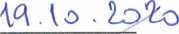 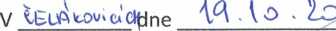 Výzkumný ústav živočišné výroby, v.v.i.ATLAS AUDIT s.r.o.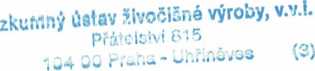 88 Čelákovice, K Bílému vrchu 1717 ‘ 